ПОРТФОЛИО ПРЕПОДАВАТЕЛЯАлихановой Халии БакадировныОсновные сведенияОбразованиеОпыт научно-педагогической работыОбщий стаж научно-педагогической работы 16 летПреподаваемые дисциплиныМетодическая работа(за последние 3 года)ДиссертацииОбласть научных интересовНаучно-исследовательская деятельность(за последние 3 года)Научные проектыПовышение квалификации(за последние 3 года)Награды, грамоты, благодарностидата рождения02.06.1963 год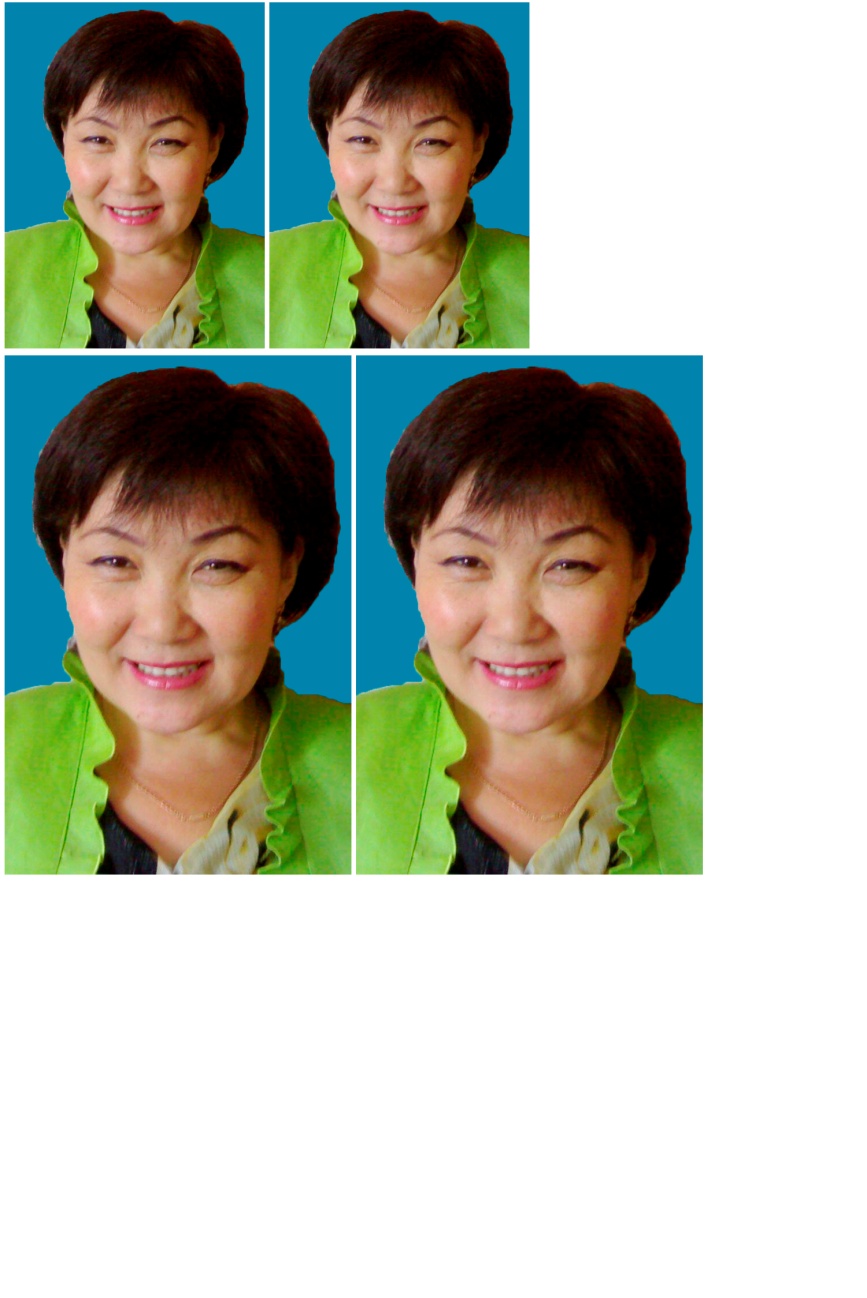 Должностьи.о. профессора кафедрыхимических дисциплинученая степень-кандидат химических наукученое звание-асс профессор№п/пГод окончанияОфициальное названиеучебного заведенияСпециальность/направлениеКвалификация2.1.филиал Алматинского государственного медицинского института ЛВ №0945481905-«Фармация» провизор№ п/пПериод работы (годы)Официальное название организации, структурное подразделениеДолжность3.12002-2007ЮКГМА, ЮКГФАПреподавательст.преподаватель3.2с.2007 по н/вЮКГМА,ЮКГФА, ЮКМА и.о. доцента, доцентНаименованиеОрганическая химия -«Фармация»Органическая химия -« Технология фармацевтического дела»Неорганическая химия -«Фармация»Химия-«Общая медицина»№п/пНаименованиеРезультат5.1Рабочие программы учебных дисциплинПодготовлены рабочие учебные планы  по дисциплинам “Органическая химия” для специальностей  “ Фармация”, “ТФП”  и “Гетероциклические соединения, биополимеры и липиды в фармации” для специальности “Фармация”, программы актуализируются и представляются для утверждения проректору по УМР5.2МУП –ы по траекториям:Фармация, ТФП- Подготовлены МУП-ы :Органическая химия и гетероциклические соединения, биополимеры и липиды в фармации,а так же для траекторий обслуживания технологического оборудования фармацевтического производства5.3Подготовка учебников,учебных пособий, учебно- методических пособийАлиханова Халия Бакадировна  « Дәрігерлік емдеу ісі» мамандыєы студенттеріне «Химия» пәнінен оқулық , учебник, 2015, -11,8п.л.5.4Подготовка силлабусов, МР для практических занятий, МР для СРС-По органической химии для специальностей Фармация и технология фармацевтического производства и по элективной дисциплине Гетероциклические соединения, липиды, биополимеры в фармаций5.5Подготовка экзаменационных материалов-Дисциплины:-”Органическая химия”, “Гетероциклические соединения, липиды, биополимеры в фармаций”5.6Разработка наглядных пособийПрезентаций по материалам лекций по органической химии, Химии5.7Разработка интерактивных формПо реализуемым дисциплинам отражены интерактивные формы проведения учебных занятий: круглые столы, дискуссии, разборситуационных заданий, деловые игры,работа в малых группах№п/пНазвание (ученая степень, специальность, тема)Место, год защиты6.1- Магистерская диссертация «Фармакогностическое  и фитохимическое  исследование  растений Полыни Маршала, диссертант Абу Райля Нурлановна-ЮКМА, 2019гКлючевые слова, характеризующие область научных интересовФармакогностическое  и фитохимическое  исследование,   растения, флора,  Полынь Маршала, № п/пНазвание проекта, гранта, контрактаГодСтатус участникапроекта8.1- «Фармакогностическое  и фитохимическое  исследование  растений рода Касатика (самофинансирование)-2015-2018-ст научный сотрудник, ответственныйПубликационная активностьПубликационная активностьПубликационная активностьПубликационная активностьПубликационная активностьПубликационная активностьПубликационная активностьПубликационная активностьПубликационная активностьПубликационная активностьПубликационная активностьПубликационная активностьПубликационная активность№п/п№п/пНаименование, местоизданияНаименование, местоизданияНаименование, местоизданияНаименование, местоизданияГодГодПеч.листПеч.лист8.58.5Монографии:Монографии:Монографии:--------8.68.6Публикации	в	изданиях,индексируемых Web of science или Scopus с аффилиацией АкадемииПубликации	в	изданиях,индексируемых Web of science или Scopus с аффилиацией АкадемииПубликации	в	изданиях,индексируемых Web of science или Scopus с аффилиацией АкадемииRegeniration of Spent Catalysts for Furfural Decarbonylation - Modern applied science ,Vol.9,No.5;2015.,-P.358-366.Regeniration of Spent Catalysts for Furfural Decarbonylation - Modern applied science ,Vol.9,No.5;2015.,-P.358-366.Regeniration of Spent Catalysts for Furfural Decarbonylation - Modern applied science ,Vol.9,No.5;2015.,-P.358-366.Regeniration of Spent Catalysts for Furfural Decarbonylation - Modern applied science ,Vol.9,No.5;2015.,-P.358-366.-2015-2015-10-10Triterpenoids from The Aerial Part of Astragsalus alopecias Pall.Research Journal of Pharmaceutical, Biological and Chemical Sciences. Индия. ISSN: 0975-8585. September–OctoberTriterpenoids from The Aerial Part of Astragsalus alopecias Pall.Research Journal of Pharmaceutical, Biological and Chemical Sciences. Индия. ISSN: 0975-8585. September–OctoberTriterpenoids from The Aerial Part of Astragsalus alopecias Pall.Research Journal of Pharmaceutical, Biological and Chemical Sciences. Индия. ISSN: 0975-8585. September–OctoberTriterpenoids from The Aerial Part of Astragsalus alopecias Pall.Research Journal of Pharmaceutical, Biological and Chemical Sciences. Индия. ISSN: 0975-8585. September–October20182018558.78.7Публикации	в		изданиях, включенных в перечень ВАК Публикации	в		изданиях, включенных в перечень ВАК Публикации	в		изданиях, включенных в перечень ВАК - « I. BARBARUM»  ґсімдігініѕ жемісі ќўрамындаєы амин ќышќылдары мен май ќышќылдарын аныќтау , Химический Журнал Казахстана, Алматы, 2015г., 395-399 стр.- « I. BARBARUM»  ґсімдігініѕ жемісі ќўрамындаєы амин ќышќылдары мен май ќышќылдарын аныќтау , Химический Журнал Казахстана, Алматы, 2015г., 395-399 стр.- « I. BARBARUM»  ґсімдігініѕ жемісі ќўрамындаєы амин ќышќылдары мен май ќышќылдарын аныќтау , Химический Журнал Казахстана, Алматы, 2015г., 395-399 стр.- « I. BARBARUM»  ґсімдігініѕ жемісі ќўрамындаєы амин ќышќылдары мен май ќышќылдарын аныќтау , Химический Журнал Казахстана, Алматы, 2015г., 395-399 стр.----8.88.8Публикации	в		изданиях, индексируемых		РК индексом научного цитирования с аффилиацией АкадемииПубликации	в		изданиях, индексируемых		РК индексом научного цитирования с аффилиацией АкадемииПубликации	в		изданиях, индексируемых		РК индексом научного цитирования с аффилиацией Академии--------8.98.9Публикации в других изданияхПубликации в других изданияхПубликации в других изданиях-Form of organization of teaching using active methods in high school «Современное состояние, проблемы и перпективы медицинского образования» международная учебно-научно-практическая конференция г. Бухара, -Количественное определение флавоноидов в спиртовом экстракте полыни маршала Материалы V международной  научной конференции молодых ученых и студентов «Перспективы развития биологии, медицины и фармации»  г. ШымкентИК - спектральное исследование экстрактов из надземной части астрагала лисовидного  (astragalus  alopecias pall.) Материалы Международной научно-практической конференции «Инновационные достижения в современной фармации и медицине» 21-22 апреля 2016г ЮКГФА. Шымкент, Вестник ЮКГФА, Том 1 , 2016. – С117-118./ -Form of organization of teaching using active methods in high school «Современное состояние, проблемы и перпективы медицинского образования» международная учебно-научно-практическая конференция г. Бухара, -Количественное определение флавоноидов в спиртовом экстракте полыни маршала Материалы V международной  научной конференции молодых ученых и студентов «Перспективы развития биологии, медицины и фармации»  г. ШымкентИК - спектральное исследование экстрактов из надземной части астрагала лисовидного  (astragalus  alopecias pall.) Материалы Международной научно-практической конференции «Инновационные достижения в современной фармации и медицине» 21-22 апреля 2016г ЮКГФА. Шымкент, Вестник ЮКГФА, Том 1 , 2016. – С117-118./ -Form of organization of teaching using active methods in high school «Современное состояние, проблемы и перпективы медицинского образования» международная учебно-научно-практическая конференция г. Бухара, -Количественное определение флавоноидов в спиртовом экстракте полыни маршала Материалы V международной  научной конференции молодых ученых и студентов «Перспективы развития биологии, медицины и фармации»  г. ШымкентИК - спектральное исследование экстрактов из надземной части астрагала лисовидного  (astragalus  alopecias pall.) Материалы Международной научно-практической конференции «Инновационные достижения в современной фармации и медицине» 21-22 апреля 2016г ЮКГФА. Шымкент, Вестник ЮКГФА, Том 1 , 2016. – С117-118./ -Form of organization of teaching using active methods in high school «Современное состояние, проблемы и перпективы медицинского образования» международная учебно-научно-практическая конференция г. Бухара, -Количественное определение флавоноидов в спиртовом экстракте полыни маршала Материалы V международной  научной конференции молодых ученых и студентов «Перспективы развития биологии, медицины и фармации»  г. ШымкентИК - спектральное исследование экстрактов из надземной части астрагала лисовидного  (astragalus  alopecias pall.) Материалы Международной научно-практической конференции «Инновационные достижения в современной фармации и медицине» 21-22 апреля 2016г ЮКГФА. Шымкент, Вестник ЮКГФА, Том 1 , 2016. – С117-118./ 2018201620162018201620160.20.20,20.20.20,2Участие в научно-исследовательской и (или) творческой работе обучающихсяУчастие в научно-исследовательской и (или) творческой работе обучающихсяУчастие в научно-исследовательской и (или) творческой работе обучающихсяУчастие в научно-исследовательской и (или) творческой работе обучающихсяУчастие в научно-исследовательской и (или) творческой работе обучающихсяУчастие в научно-исследовательской и (или) творческой работе обучающихсяУчастие в научно-исследовательской и (или) творческой работе обучающихсяУчастие в научно-исследовательской и (или) творческой работе обучающихсяУчастие в научно-исследовательской и (или) творческой работе обучающихсяУчастие в научно-исследовательской и (или) творческой работе обучающихсяУчастие в научно-исследовательской и (или) творческой работе обучающихсяУчастие в научно-исследовательской и (или) творческой работе обучающихся№п/пНаименованиеНаименованиеНазвание работ,авторНазвание работ,авторНазвание работ,авторМесто, времяпроведенияМесто, времяпроведенияРезультатРезультатРезультатРезультат8.10Руководство работами, представленными обучающимися:на международные и (или) всероссийскиеконкурсы, конференции;другие конференции- круглые столы, заседаниядискуссионного клубаРуководство работами, представленными обучающимися:на международные и (или) всероссийскиеконкурсы, конференции;другие конференции- круглые столы, заседаниядискуссионного клубаКоличественное определение флавоноидов в спиртовом экстракте полыни маршалаАбу Р.НКоличественное определение флавоноидов в спиртовом экстракте полыни маршалаАбу Р.НКоличественное определение флавоноидов в спиртовом экстракте полыни маршалаАбу Р.Н  г. Шымкент 8-9 декабрь 2017г  г. Шымкент 8-9 декабрь 2017гМатериалы V международной  научной конференции молодых ученых и студентов «Перспективы развития биологии, медицины и фармации.Материалы V международной  научной конференции молодых ученых и студентов «Перспективы развития биологии, медицины и фармации.Материалы V международной  научной конференции молодых ученых и студентов «Перспективы развития биологии, медицины и фармации.Материалы V международной  научной конференции молодых ученых и студентов «Перспективы развития биологии, медицины и фармации.8.11Руководство студенческими научными кружкамиРуководство студенческими научными кружками-фитохимические исследования полыни маршалла-фитохимические исследования полыни маршалла-фитохимические исследования полыни маршалла-в научно-исследовательской лаборатории ЮКМА-в научно-исследовательской лаборатории ЮКМА-тезисы докладов-тезисы докладов-тезисы докладов-тезисы докладовПубличное представление результатов научно-исследовательской деятельностиПубличное представление результатов научно-исследовательской деятельностиПубличное представление результатов научно-исследовательской деятельностиПубличное представление результатов научно-исследовательской деятельностиПубличное представление результатов научно-исследовательской деятельностиПубличное представление результатов научно-исследовательской деятельностиПубличное представление результатов научно-исследовательской деятельностиПубличное представление результатов научно-исследовательской деятельностиПубличное представление результатов научно-исследовательской деятельностиПубличное представление результатов научно-исследовательской деятельностиПубличное представление результатов научно-исследовательской деятельностиПубличное представление результатов научно-исследовательской деятельности№п/пНаименованиеНаименованиеНаименованиеМестоМестоМестоГодГодГодРезультатРезультат8.12Участие в международных конгрессах,	симпозиумах, конференциях с докладомУчастие в международных конгрессах,	симпозиумах, конференциях с докладомУчастие в международных конгрессах,	симпозиумах, конференциях с докладом---8.13Выступления с докладом на конференциях (международной, региональных, вузовских)Выступления с докладом на конференциях (международной, региональных, вузовских)Выступления с докладом на конференциях (международной, региональных, вузовских)- Выделение  и установление структур  вторичных метаболитов из астрагала Турчанинова - Выделение  и установление структур  вторичных метаболитов из астрагала Турчанинова - Выделение  и установление структур  вторичных метаболитов из астрагала Турчанинова Материалы Международной научно-практической конференции «Инновационные достижения в современной фармации и медицине» 21-22 апреля 2016г ЮКГФА. Шымкент, Вестник ЮКГФА, Том 1,  2016. – С 101-103Материалы Международной научно-практической конференции «Инновационные достижения в современной фармации и медицине» 21-22 апреля 2016г ЮКГФА. Шымкент, Вестник ЮКГФА, Том 1,  2016. – С 101-103Материалы Международной научно-практической конференции «Инновационные достижения в современной фармации и медицине» 21-22 апреля 2016г ЮКГФА. Шымкент, Вестник ЮКГФА, Том 1,  2016. – С 101-103- выступление с докладом, статья в материалах- выступление с докладом, статья в материалахОбзор представителей семейства астровых, морфолого-анатомическое исследование и фитохимический анализ полыни МаршаллаОбзор представителей семейства астровых, морфолого-анатомическое исследование и фитохимический анализ полыни МаршаллаОбзор представителей семейства астровых, морфолого-анатомическое исследование и фитохимический анализ полыни МаршаллаМеждународная научно-практическая конференция «Инновационные достижения в современной фармации и медицине» г. Шымкент, 21-22 апрель, 2017г.Международная научно-практическая конференция «Инновационные достижения в современной фармации и медицине» г. Шымкент, 21-22 апрель, 2017г.Международная научно-практическая конференция «Инновационные достижения в современной фармации и медицине» г. Шымкент, 21-22 апрель, 2017г.выступление с докладом, статья в материалахвыступление с докладом, статья в материалах8.14Выступления с докладом на заседаниях научного сообщества дискуссионного клуба, круглых столов, проблемных семинарахВыступления с докладом на заседаниях научного сообщества дискуссионного клуба, круглых столов, проблемных семинарахВыступления с докладом на заседаниях научного сообщества дискуссионного клуба, круглых столов, проблемных семинарах---№ п/пГод прохожденияНазвание программы и объем программы в часахОфициальное название организации9.12017«Курс по повышению квалификации и переподготовке кадров государственных организаций здравоохранения»,  74 часаГород Астана, «Назарбаев  Университет» 9.22015«Органическая химия»,  54 часаИнститут повышения квалификации преподавателей вузов Казахского национального университета им. Аль Фараби9.32017Профессионал, лидер и организатор, 54 часаГ. Шымкент , ЮКГФА9.42017Эффективный преподаватель, 54 часаГ. Шымкент , ЮКГФА9.52017Исследователь и ученый, 54 часаГ. Шымкент , ЮКГФА№ п/пНазваниеНаименование организации выдавшей награду, грамоту, благодарностьГод присвоения10.1Медаль «Білім саласындағы Ерен еңбегі» үшін Министерство  Республики Казахстан2016